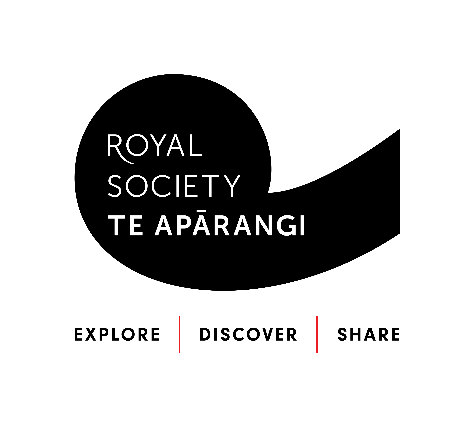 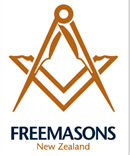 Entry FormPowering PotentialWhich sciences are you studying this year? Biology;   Chemistry;   Physics   AgHort;    Earth & Space Science;   Digital Technologies; Maths with Stats;   Maths with CalculusWhat are your last overall science related subject marks for NCEA  (Please tick the appropriate box)Biology		Achieved	□	Merit	□	Excellence	□	N/AChemistry		Achieved	□	Merit	□	Excellence	□	N/APhysics			Achieved	□	Merit	□	Excellence	□	N/AScience			Achieved	□	Merit	□	Excellence	□	N/AEarth & Space Science	Achieved	□	Merit	□	Excellence	□	N/AAgHort			Achieved	□	Merit	□	Excellence	□	N/AMathematics/Calculus 	Achieved	□	Merit	□	Excellence	□	N/AMathematics/Statistics	Achieved	□	Merit	□	Excellence	□	N/ADigital Technologies    	Achieved	□	Merit	□	Excellence	□	N/AEnglish			Achieved	□	Merit	□	Excellence	□	N/AHow many excellence credits did you gain at Level 1	 			How many merit credits did you gain at Level 1					How many excellence credits did you gain at Level 2 (if applicable)  			How many merit credits did you gain at Level 2 (if applicable)  				How many Level 3 excellence credits have you gained (if applicable)  				How many Level 3 merit credits have you gained (if applicable)	 						Have you already passed any subjects ahead of your year?   				If yes what are they:   								Are you undertaking any science scholarship science subjects this year?	Yes	NoIf yes what are those subjects?  								If you are not studying NCEA e.g. Cambridge or IB then please list your subjects and marks gained below.Do you intend science/technology at a tertiary level?   			Do you know what area of science/technology you intend to study?Please list any leadership or mentoring roles you hold within the school.Are you involved in any voluntary community activities?In (2016 or 2017) have you taken part in any of the following extra-curricular science or technology activities?CREST								□Biology, Chemistry,  IYPT, Maths, Olympiad Training Camps	□  (which)			Science & Technology Fair					□Robotics Competitions						□NZ Top Engineering Scientist					□Braine Bee							□Future Problem Solving Competitions				□Any others:Please tick if you have attended any of the followingHands on Science					□Rotary Science Forum					□Eureka							□Hills Laboratories Science Summer School 		□OUASSA						□Nanocamp						□Any others that are not listed:	What makes you a good candidate for Powering Potential?  (Maximum 150 words)YOU NEED TO INCLUDE THE FOLLOWING IN YOUR APPLICATIONEntry Form											□Nominator Form (to be completed by school)							□										Testimonial from your science teacher and co-signed by the Principal that outlines your strengths and contributions. 									□																								Verified copy of your scholastic record/NCEA marks						□																								A three minute video presentation titled “Why me?” (talk about your strengths and you can be as creative as you want)				□You can upload the video on Youtube and make it that only those with the link are able to view it: 	Link:  												□												Copy of birth certificate or passport								□												When uploading documents and sending  them electronically please label them as an example below.Nominator Form – John SmithEntry Form – John SmithTestimonial – John SmithScholastic record – John SmithCopy of Passport or Birth Certificate – John SmithVideo – John SmithComplete applications must be received 5pm, Monday 9 October 2017 and be sent to Debbie.woodhall@royalsociety.org.nzorDebbie WoodhallRoyal Society Te Apārangi11 Turnbull Street, Thorndon, WellingtonOrDebbie WoodhallRoyal Society Te ApārangiPO Box 598 WellingtonOr email:  Debbie.woodhall@royalsociety.org.nzThe selection panel reserves the right to make contact with any applicant who applies for this opportunity.  Full name of student:Address:Email:Home Phone numberCell numberSchool What Year are you in?Date of Birth